Stakeholder Comments Template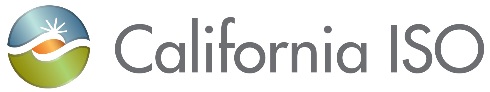 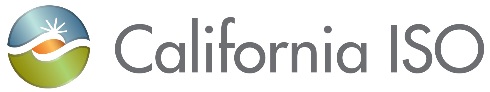 The CAISO requests your comments to the ESDER 3 proposal:New bidding and real-time dispatch options for demand response (DR)Comments:[Insert comments here]Removal of the single load serving entity (LSE) aggregation requirement and the need for application of a default load adjustment (DLA)Comments:[Insert comments here]PDR-Load Shift ResourceComments:[Insert comments here]Measurement of behind-the-meter electric vehicle supply equipment (EVSE) load curtailmentComments:[Insert comments here]Other commentsPlease provide any additional comments not associated with the topics above.Comments:[Insert comments here]Submitted byCompanyDate Submitted[Please fill in the name, e-mail address and contact number of a specific person who can respond to any questions about these comments.][Please fill in here.][Please fill in here.]